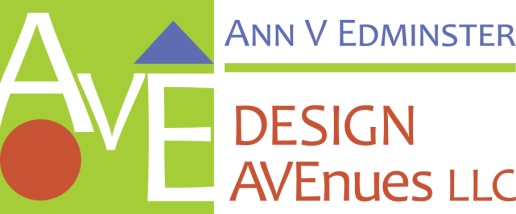 Habitat for Humanity – San Joaquin, Dream Creek SubdivisionPG&E ZNE Production Builder DemonstrationENERGY FEATURE LISTAdaptive and Efficient Architectural DesignAge-in-place design featuring no steps, elevation changes meeting ADA slope requirementsStructure designed using tables in the California Building Code (IRC with California Amendments); no structural engineer requiredAvoided thermal bridging – no steel structural hardware used except next to the garage door, which isn’t part of the thermal enclosure (steel conducts heat 300 times faster than wood)Two-foot design modules used to reduce wasteFraming layouts provided on plans to ensure efficient wood useWindows located to fit the framing layoutWindows sized to fit within standard framing layout, eliminating need for redundant framing lumberAir infiltration reduced by using fixed windows at all locations except for bedroom egressAll plumbing fixtures located near each other to reduce hot water waste and save pipeDucts and HVAC equipment located in conditioned space for thermal efficiencyRoof penetrations (plumbing vent and water heater vent) minimized and located on the north roof slope to maximize space for PVAdvanced Framing and High Performance EnclosureFramed with one-half to one-third of the lumber used in a typical new home – 12.5% framing factorFraming at 24 inches on center Single top plateTwo-stud corners, no exterior wall framing at interior wall intersectionsWeight bearing gable end trusses so window headers can be eliminated on those walls2 x 6 studs with properly installed R-21 insulationContinuous OSB sheathing installed horizontally allows use with studs at 24” o.c. (higher structural value); OSB used to gusset wall/truss connectionDrywall clips used to eliminate use of lumber for backingDrywall splices used to greatly reduce drywall wasteAttic and crawlspace access hatches do not penetrate the thermal enclosureCeiling insulation performance optimized though use of raised-heel trusses and careful choice of attic venting locations10% glass area High performance windows – U-0.28, SHGC-0.201” , R-5, insulated sheathing under the stuccoR-42 (above-code) attic insulationRadiant barrier roof sheathing and gable end sheathingElectrical wiring located so that it doesn’t interfere with the installation of the wall insulation – run on top of the bottom plate at most locations No plumbing in (insulated) exterior walls improves thermal enclosure and reduces heat loss through hot water pipingR-21 (above-code) insulated raised wood floor over a vented crawlspace Class 1 vapor retarder on the soil with a concrete rodent barrier – allows reduction of crawlspace ventilation to 1 sq.ft. for every 1,500 sq.ft. of floor areaAir infiltration rate less than 1.5 ACH (less than one-third the average for new CA homes)High Performance Heating, Ventilation, and Air Conditioning (HVAC)Heating and cooling with a ducted mini-split heat pump – ¾ ton, SEER 18.0, HSPF 11.0No auxiliary heating (resistance electric) installed.System shut-off switch next to the thermostatHigh-performance double-deflection supply grilles to assure good room air mixing and low static pressureMERV 8 air filtrationDucts located inside the home’s thermal and pressure boundaries to reduce heat lossContinuous fresh air ventilation with heat recovery provided by two Panasonic energy recovery ventilators (ERVs)Quiet, high-efficiency, moisture-controlling bathroom exhaust fans controlled by humidity and occupancy sensors – 110 CFMERV and exhaust fan ducting is up-sized to reduce fan watt draw (ERV ducts up-sized from 4” to 6”, exhaust fan ducts up-sized form 6” to 8”)Water HeatingCondensing tankless gas water heater located in the center of the house so it is near all the plumbing fixturesGas piping costs and installation labor have been reduced by downsizing piping from 1¼” to ¾” by utilizing a 2 PSI gas meter and a second attic mounted gas pressure regulatorCompact hot water distribution system, longest hot water pipe is 12 feetManifold water distribution system to reduce hot water delivery times and improve ease of fixture maintenanceWater ConservationNo lawn, artificial grass used in the front yardPaving stone driveway to reduce surface runoff and aid ground water recharge Lighting100% high-efficacy LED – most fixtures 12 watts, 600 lumens (50 lumens per watt)Indicator lights on switches that control the garage light, back porch light, and front porch light to remind occupants to turn off when not neededSolar Electricity2-3 kW photovoltaic (PV) system expected to meet all the home’s annual energy needsElectric vehicle charging circuit is availablePROJECT TEAMProject Manager: 	George Koertzen, Habitat for HumanityConsultants: 		Ann Edminster, Design AVEnues LLCRick Chitwood, Chitwood Energy Management			Steve Easley, Easley & Associates